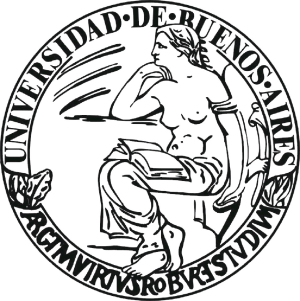 UNIVERSIDAD DE BUENOS AIRESFACULTAD DE FILOSOFÍA Y LETRASDEPARTAMENTO: HISTORIACÓDIGO Nº: 0410 MATERIA: HISTORIA ANTIGUA I (ORIENTE)RÉGIMEN DE PROMOCIÓN: EFMODALIDAD DE DICTADO: PRESENCIAL ajustado a lo dispuesto por REDEC-2021-2174-UBA-DCT#FFYL.PROFESOR: CAMPAGNO MARCELOCUATRIMESTRE: 1ºAÑO: 2022UNIVERSIDAD DE BUENOS AIRESFACULTAD DE FILOSOFÍA Y LETRASDEPARTAMENTO DE HISTORIACÓDIGO Nº: 0410MATERIA: HISTORIA ANTIGUA I (ORIENTE)MODALIDAD DE DICTADO: PRESENCIAL ajustado a lo dispuesto por REDEC-2021-2174-UBA-DCT#FFYL RÉGIMEN DE PROMOCIÓN: EFCARGA HORARIA: 96 HORAS1º CUATRIMESTRE 2022 PROFESOR: CAMPAGNO, MARCELOEQUIPO DOCENTE:JEFE DE TRABAJOS PRÁCTICOS: CABOBIANCO, MARCOSJEFE DE TRABAJOS PRÁCTICOS: JARUF, PABLOAYUDANTE DE PRIMERA: GAYUBAS, AUGUSTOAYUDANTE DE PRIMERA: MIZZONI, ALEJANDROAYUDANTE DE PRIMERA: CABRERA PERTUSATTI, RODRIGOAYUDANTE DE PRIMERA: CIENFUEGOS, CELESTEPROGRAMA HISTORIA ANTIGUA I (ORIENTE) a. Fundamentación y descripciónTradicionalmente –así lo refleja el programa de estudios de nuestra carrera de Historia−, la disciplina histórica ha determinado una serie de Edades para la comprensión del pasado. Para tal percepción, la más remota de esas Edades era la que se iniciaba con los primeros textos escritos y, de hecho, con el “origen de la civilización”. Esa Edad Antigua abarcaba milenios, y pronto fue subdividida en dos “fases”, una más próxima en términos espaciales y temporales a la cultura europea, y otra más distante en el tiempo, el espacio, pero especialmente en las percepciones culturales, que pasó a reconocerse como la Historia Antigua del Oriente. Siguiendo criterios sorprendentemente similares, una nueva subdivisión escindiría ese Oriente en un Oriente “Cercano”, ambivalentemente apreciado por el Occidente en tanto “cuna” y en tanto espejo invertido, y un Oriente “Lejano”, aún más distante, aún más exótico.El etnocentrismo rotundo de las miradas que organizaron de tal modo el pasado hoy es fácilmente visible. Y sin embargo, la crítica a esa percepción no impugna necesariamente la importancia del estudio de las sociedades que han quedado incluidas en esos compartimentos temporales y espaciales. Por un lado, porque en ellas han tenido lugar una serie de procesos de cambio –el surgimiento de las dinámicas estatales, la configuración de escenarios socioeconómicos y políticos estructurados por esas dinámicas, la disolución de experiencias políticas, la plasmación de modos de representación del mundo determinados por la condición sagrada− que plantean una serie de desafíos intelectuales de primera magnitud para el estudio del pasado. Por otro lado, porque esas dinámicas tienen lugar en muy diversas condiciones, lo que habilita la posibilidad de analizar similitudes y diferencias a través de una metodología comparativa. Aún por otro, porque esas mismas dinámicas de las sociedades de la Historia Antigua del Oriente implican todo un conjunto de diferencias profundas respecto de los modos de experiencia social más afines a nuestra contemporaneidad, cuya comprensión proporciona bases inmejorables para considerar la enorme diversidad de formas en que puede materializarse la experiencia humana.En particular, la propuesta de este programa se centra en las sociedades del denominado Cercano Oriente (Egipto y Mesopotamia), pero incluye también, a modo comparativo, contenidos correspondientes al llamado Lejano oriente (India y China), intentando una apertura de las temáticas sobre las que se concentra la tradición local en esta área de estudios. Tal apertura se fundamenta en tres consideraciones. En primer lugar, el nivel de las especificidades actuales en materia de investigación torna muy poco posible el conocimiento en profundidad de todo el temario de las materias generales, de modo tal que, si sólo se ciñera a las especializaciones de los docentes, sería muy poco el temario histórico que cualquier Casa de Estudios estaría en condiciones de abordar. En segundo lugar, las dinámicas históricas que tienen lugar en India y China guardan múltiples puntos en común –y también diferencias− con las que al mismo tiempo acontecen en el Cercano Oriente: vale mucho la pena pensar comparativamente esas trayectorias. Y, en tercer lugar, en tiempos en los que China e India han alcanzado un protagonismo sin precedentes a escala mundial, es inconcebible que la carrera de Historia no preste atención a las dinámicas históricas que han acontecido en esas regiones: urge abrir puertas a esas experiencias, para posibilitar la formación de futuros especialistas en la historia de esas sociedades.En definitiva, el presente programa propone un espacio de estudio que, al mismo tiempo, sea el de la comprensión de los principales contenidos de la Historia del Antiguo Oriente a partir de los problemas que plantean las fuentes textuales y arqueológicas, y el de la reflexión teórico-metodológica, que brinde herramientas conceptuales y estrategias analíticas para el pensamiento de esos contenidos pero también, más en general, que contribuya a forjar las capacidades reflexivas de quienes estudian la carrera de Historia.b. ObjetivosEn función de los criterios mencionados en el punto anterior, se desprenden los siguientes objetivos:Que los/as estudiantes adquieran conocimientos generales acerca de los procesos históricos generales que acontecen en el Oriente Antiguo desde finales del IV milenio a.C. hasta finales del I milenio a.C., tanto de los principales procesos de cambio como de las características políticas, económicas e ideológicas de las sociedades enmarcadas en esas coordenadas espacio-temporales.Que los/as estudiantes dimensionen la pluralidad de fuentes que utiliza el historiador del Oriente Antiguo y que sean capaces de inferir datos de las fuentes disponibles y de relacionar tales datos con las diversas interpretaciones historiográficas existentes y con los conceptos provenientes de diferentes campos del conocimiento.Que los/as estudiantes tomen conocimiento de la existencia de diversos problemas de índole teórica en referencia a la historia de las sociedades del Oriente Antiguo y puedan establecer relaciones entre el material empírico y teórico, así como entre diversas posiciones teóricas respecto de un mismo problema histórico.c. Contenidos por unidadesUnidad I: Disciplina, espacio, tiempoTemas generales: El Antiguo Oriente como problema. El origen occidental de las disciplinas orientalistas. Cercano y Lejano Oriente. Universalismo, relativismo y diversidad de la experiencia humana. Introducción al pensamiento comparativo de las sociedades antiguas: de las leyes generales a las herramientas analíticas.Unidad II: Comunidades aldeanas y surgimiento del EstadoTemas generales: La comunidad aldeana. Formas de diferenciación social no-estatal. La capacidad articulatoria del parentesco. El surgimiento del Estado. Factores y teorías. Consenso y violencia en la emergencia de lo estatal. Entre el evolucionismo y el posmodernismo: el problema de la irrupción de lo estatal.Situaciones en foco: Comunidades aldeanas en Egipto, el Levante, Mesopotamia y China: evidencia arqueológica. El surgimiento del Estado en los valles de los ríos Nilo, Tigris-Éufrates, Indo y Amarillo: similitudes y diferencias. La polémica sobre lo estatal en el valle del Indo. La formación de Estados “territoriales” y ciudades-Estado: Egipto vs. Mesopotamia.Unidad III: Dinámicas intraestatales: sociedad, política, economíaTemas generales: Modelos para el estudio de las sociedades antiguas: el Estado “temprano”; el modo de producción asiático y tributario. Lógica de parentesco y lógica de Estado como formas de articulación social. El patronazgo como modo alterno de estructuración del lazo social. Dominación y formas posibles de resistencia. El sistema de castas en la India: comparación con el sistema de clases. El concepto de crisis en las sociedades antiguas: crisis como final de período, crisis como época “oscura”.Situaciones en foco: La organización socioeconómica en el valle del Nilo en el III milenio a.C.: continuidades y cambios. Sargón de Akkad y la unificación territorial en Mesopotamia. Dinámicas intraélite en Egipto y en Anatolia. La crisis del Primer Período Intermedio en Egipto. La Babilonia de Hammurabi: poder político y “código” jurídico. Lógica estatal y lógica de patronazgo en el valle del Nilo. Referencias a castas en los textos hindúes antiguos.Unidad IV: Dinámicas interestatales: comercio, guerraTemas generales: Las formas de intercambio en el mundo antiguo: el papel del Estado y de los particulares. El problema de las relaciones interétnicas. Relaciones políticas entre Estados: diplomacia y guerra. Relaciones entre Estados y grupos no-estatales. La constitución de formas políticas de tipo imperial. Percepciones historiográficas sobre la idea de “colapso” de las civilizaciones: ¿qué es lo que “desaparece”?Situaciones en foco: El comercio paleoasirio. Nomadismo y etnicidad en Mesopotamia. Concepciones políticas en las cartas de El Amarna. Los tratados hititas: características y tipos. El concepto de lo imperial en Egipto. La “crisis del siglo XII” en la cuenca del Mediterráneo oriental. Prácticas imperiales de asirios y persas. La dinámica de los reinos combatientes en China. Análisis comparativo del “colapso” de las civilizaciones del Cercano Oriente y la continuidad de las del Lejano Oriente.Unidad V: Modos de simbolización: realeza y religión; escritura y textos sagradosTemas generales: La religión y las representaciones del mundo en las sociedades antiguas. Mito y ritual. Lo parental y lo estatal en las representaciones del mundo. Concepciones sobre la realeza. Política y religión a través de su expresión iconográfica. La escritura: origen y utilidades prácticas. El significado de los textos sagrados en el contexto histórico del Oriente Antiguo. Situaciones en foco: Lo parental y lo estatal en los relatos mitológicos egipcios y mesopotámicos. Realeza y representaciones en Egipto, Mesopotamia y China. El origen de la escritura en Egipto, Mesopotamia y China. Antiguos textos religiosos hindúes e ideología indoeuropea. La Crítica Bíblica clásica: la hipótesis documental y la Arqueología Bíblica. La controversia Minimalistas vs. Maximalistas. d. Bibliografíad.1 Bibliografía obligatoria por unidadesHistoria de los acontecimientos (manuales de consulta): Embree, E.T. y Wilhelm, F. India. Historia del subcontinente desde las culturas del Indo hasta los comienzos del dominio inglés, Madrid, Siglo XXI, 1984. Gernet, J. El mundo chino, Barcelona, Crítica, 2008.Kuhrt, A. El Oriente Próximo en la Antigüedad, Barcelona, Crítica, 2000.Liverani, M. El antiguo Oriente, Barcelona, Crítica, 1995.Parra Ortiz, J. M. El Antiguo Egipto, Madrid, Marcial Pons, 2009.Roux, G. Mesopotamia: historia política, económica y cultural, Madrid, Akal, 1990.Sanmartín, J., Serrano, J. M. Historia Antigua del Próximo Oriente: Mesopotamia y Egipto, Madrid, Akal, 2006 [1998].Unidad I:Assmann, J. Egipto. Historia de un sentido, Madrid, Abada Editores, 2005 [1996], pp. 5-29, 470-485 y 533-538.Cervelló Autuori, J. Egipto y África. Origen de la civilización y la monarquía faraónicas en su contexto africano, Sabadell, Ausa, 1996, cap. 1.Cervera Jiménez, J. A., Qin Shihuang: La historia como discurso metodológico, en: Estudios de Asia y África, Vol. 44, N° 3 (140), 2009, pp. 527-558.Chang, K. C., Arte, mito y ritual. El camino a la autoridad política en la China antigua, Buenos Aires, Katz, 2009 [1983], pp. 9-18. Liverani, M. El antiguo Oriente, Barcelona, Crítica, 1995, caps. 1, 2 y Epílogo.Sanmartín, J., “Introducción: Marco, cronología, fuentes y constantes culturales”, en: J. Sanmartín y J.M. Serrano, Historia Antigua del Próximo Oriente. Mesopotamia y Egipto, Akal, Madrid, 2006, pp. 11-40.Shaw, I., Cronologías y cambio cultural en el Antiguo Egipto, en: I. Shaw, Historia del Antiguo Egipto, La esfera de los libros, Madrid, 2007 [2000], pp. 17-35.Trigger, B. Understanding Early Civilizations, Cambridge, Cambridge University Press, 2003, pp. 264-275 (hay traducción).Unidad II:Algaze, G. La Antigua Mesopotamia en los albores de la civilización, Barcelona, Bellaterra, 2008, pp. 81-110. Bard, K. Toward an Interpretation of the Role of Ideology in the Evolution of Complex Society in Egypt. En: Journal of Anthropological Archaeology, vol. 11, 1992, pp. 1-24 (hay traducción).Campagno, M. El origen de los primeros Estados. La “revolución urbana” en América Precolombina, Buenos Aires, Eudeba, 2007, cap. 2 y conclusiones.Campagno, M. En los umbrales: Intersticios del parentesco y condiciones para el surgimiento del Estado en el valle del Nilo, en: M. Campagno, J. Gallego y C.G. García Mac Gaw (eds.), El Estado en el Mediterráneo Antiguo. Egipto, Grecia, Roma, Buenos Aires, Miño y Dávila, 2011, pp. 45-79.Cervelló Autuori, J. La aparición del Estado y la época Tinita, en: Parra, J.M. (coord.), El Antiguo Egipto, Madrid, Marcial Pons, 2009, pp. 67-99.Chang, K. C., Arte, mito y ritual. El camino a la autoridad política en la China antigua, Buenos Aires, Katz, 2009 [1983], caps. 1 y 7. Clastres, P. Investigaciones en Antropología Política, Barcelona, Gedisa, 1981, pp. 183-256.Di Bennardis, C. La centralización del poder político y el estado en las sociedades antiguo-orientales: reflexiones sobre teorías e interpretaciones, en: Di Bennardis, C., Ravenna, E. y Milevski, I. (eds.), Diversidad de formaciones políticas en Mesopotamia y el Cercano Oriente, Barcelona, Universidad de Barcelona, 2013, pp.15-40.Ferguson, R.B. La guerra antes de la historia, en: De Souza, P. (ed.), La guerra en el mundo antiguo, Madrid, Akal, 2008, pp. 15-27.Gayubas, A. Guerra, territorio y cambio social en el valle del Nilo preestatal, en: M. Campagno, J. Gallego y C. G. García Mac Gaw (comps.), Regímenes políticos en el Mediterráneo antiguo, Buenos Aires, Miño y Dávila, 2016, pp. 31-43.Guilaine, J. y Zammit, J. El camino de la guerra. La violencia en la prehistoria, Barcelona, Ariel, 2002 [2001], pp. 17-60.Kemp, B. El Antiguo Egipto. Anatomía de una Civilización, Barcelona, Crítica, 1992, cap. 1.Leick, G. Mesopotamia. La invención de la ciudad, Buenos Aires, Paidós, 2002, caps. 1 y 2. Liverani, M. El Antiguo Oriente. Historia, sociedad y economía, Barcelona, Crítica, 1995 [1991], caps. 3-5.Ratnagar, Sh. Understanding Harappa, New Delhi, Tulika, 2001, pp. 116-138 (hay traducción).Redman, Ch. Los orígenes de la civilización, Barcelona, Crítica, 1990, cap. 7.Sahlins, M. Economía en la Edad de Piedra, Madrid, Akal, 1983, cap. 2.Wengrow, D. La arqueología del Egipto Arcaico, Barcelona, Bellaterra, 2007, caps. 2, 3 y 4.Wiesheu, W. Religión y política en la transformación urbana. Análisis de un proceso sociodemográfico, México, Instituto Nacional de Antropología e Historia, 2002, cap. 6.Yoffee, N. Una historia del estudio de las ciudades antiguas, en: Milevski, I., Monti, L. y Jaruf, P. (eds.), Si un hombre desde el sur... Homenaje a Bernardo Gandulla. Escritos sobre Historia y Arqueología de alumnos, colegas y amigos, Tomo II, Buenos Aires, Facultad de Filosofía y Letras de la Universidad de Buenos Aires, 2017, pp. 41-73.Unidad III:Bottéro, J., El código de Hammurabi, en: Bottéro, J., Mesopotamia. La escritura, la razón y los dioses, Cátedra, Madrid, 2004.Bryce, T. El reino de los hititas, Madrid, Cátedra, 2001, caps. 4 y 5.Campagno, M. De los modos de organización social en el Antiguo Egipto: lógica de parentesco, lógica de Estado, en: Campagno, M. (ed.), Estudios sobre parentesco y Estado en el Antiguo Egipto, Buenos Aires, Universidad de Buenos Aires /Ediciones del Signo, 2006, pp. 15-50. Campagno, M. Del patronazgo y otras lógicas de organización social en el valle del Nilo durante el III milenio a.C., en: M. Campagno, J. Gallego y C. G. García Mac Gaw (comps.), Rapports de subordination personnelle et pouvoir politique dans le Méditerranée Antique et au-delà, Besançon, Presses Universitaires de Franche-Comté, 2013, pp. 53-70.Campagno, M. Notas sobre el modo de producción asiático/tributario y las sociedades antiguas, en: Milevski, I., Monti, L. y Jaruf, P. (eds.), Si un hombre desde el sur... Homenaje a Bernardo Gandulla. Escritos sobre Historia y Arqueología de alumnos, colegas y alumnos, Tomo II, Buenos Aires, Facultad de Filosofía y Letras de la Universidad de Buenos Aires, 2017, pp. 17-40.Claessen, H. The Internal Dynamics of the Early State, en: Current Anthropology 25, 1984, pp. 365-379 (hay traducción).Cruz-Uribe, E. A model for the political structure of Ancient Egypt, en: Silverman, D. (ed.), For his ka. Essays offered in Memory of Klaus Baer, Chicago, The Oriental Institute of the University of Chicago, 1994, pp. 45-53 (hay traducción). Dumont, L. Homo Hierarchicus. Ensayo sobre el sistema de castas, Madrid, Aguilar, 1970, cap. 2.  Flood, G. El hinduismo, Madrid, Akal, 2008 [1996], caps. 2 y 3.Fried, M. Sobre la evolución de la estratificación social y el Estado, en: Llobera, J. (comp.), Antropología Política, Barcelona, Anagrama, 1979 [1960], pp. 133-151. Garfinkle, S., The Third Dynasty of Ur and the Limits of State Power in Early Mesopotamia, en: Garfinkle, S. y Molina, M. (eds.), From the 21st Century B.C. to the 21st Century A.D., Proceedings of the International Conference on Neo-Sumerian Studies Held in Madrid, 22-24 July, 9 2010, Winona Lake, Einsenbrauns, 2013, pp. 153-167 (hay traducción).Haldon, J. El modo de producción tributario: concepto, alcance y explicación (Presentación), en: Hispania, LVIII / 3, n.º 200, 1998, pp. 795-822.Kemp, B. El Antiguo Egipto. Anatomía de una Civilización, Barcelona, Crítica, 1992, caps. 3 y 6.Krader, L. Historia y significado del modo de producción asiático, en: Suárez, M. (comp.), Historia, Antropología y Política. Homenaje a Ángel Palermo, México, Alianza, 1990, pp. 162-171.Liverani, M. El Antiguo Oriente. Historia, sociedad y economía, Barcelona, Crítica, 1995 [1991], caps. 6, 8, 9 y 10. Liverani, M. Telepinu, o de la solidaridad, en: Mito y política en la historiografía del Próximo Oriente antiguo, Barcelona, Bellaterra, 2006.  Malamoud, Ch. La fatalidad de La Boetie y las teorías de la India antigua sobre la naturaleza de la sociedad, en: Abensour, M. (ed.), El espíritu de las leyes salvajes, Buenos Aires, Ediciones del Sol, 2007 [1987], pp. 265-278.Mann, M. Las fuentes del poder social, Madrid, Alianza, 1991 [1986], cap. 5.Moreno García, J. C. Egipto en el Imperio Antiguo, Barcelona, Bellaterra, 2004, caps. 3, 4 y 8.Pfoh, E. De la relevancia de los conceptos de “sociedad estatal”, “ciudad-Estado” y “Estado tribal” en Siria-Palestina, en: Campagno, M., Gallego, J. y García MacGaw, C. (eds.), El Estado en el Mediterráneo Antiguo. Egipto, Grecia, Roma, Buenos Aires, Miño y Dávila, 2011, pp. 81-104.Postgate, J.N., La Mesopotamia arcaica. Sociedad y economía en el amanecer de la historia, Madrid, Akal, 1999 [1992], caps. 4, 5 y 9.Richardson, S. Mesopotamian Political History: The Perversities, en: Journal of Ancient Near Eastern History, Vol. 1, Nº 1, 2014, pp. 61-93 (hay traducción).Yoffee, N. The Economy of Ancient Western Asia, en: Sasson, J. (ed.), Civilizations of the Ancient Near East, New York, Hendrickson Publisher, 2006 [1995] (hay traducción).Unidad IV:Aubet, M.E. Comercio y colonialismo en el Próximo Oriente Antiguo, Barcelona, Bellaterra, 2007, caps. 4 y 5.Briant, P., Instituciones legales y sociales en el Irán aqueménida, en: Sasson, J. (ed.), Civilizations of the Ancient Near East, New York, Hendrickson Publisher, 2006 [1995] (traducción: Irene Rodríguez).Emberling, G. y Yoffee, N. Thinking about Ethnicity in Mesopotamian Archaeology and History, en: Nissen, H. y Kühne, H. Fluchtpunkt Uruk: Archäologische Einheit aus metodischer Viefalt. Arden Westf., Leidorf, 1999 (hay traducción). Faist, B., La organización política asiria, en: Justel, J. J., Vita, J.P. y Zamora, J.A. (eds.), Las culturas del Próximo Oriente Antiguo y su expansión mediterránea, Zaragoza, Instituto de Estudios Islámicos y del Oriente Próximo / CSIC / Universidad de Zaragoza, 2008, pp. 21-34.Gandulla, B., La construcción del discurso ideológico en el Cercano Oriente Antiguo: el caso del Imperio Persa Aqueménida, en: Gandulla, B. Política e Ideología en los discursos históricos del Cercano Oriente Antiguo, FFyL-UBA, 2006, p. 5 y ss.Kuhrt, A. El Oriente Próximo en la Antigüedad, Barcelona, Crítica, 2000, cap. 13.Levi, J. Los funcionarios divinos. Política, despotismo y mística en la China antigua, Madrid, Alianza, 1991, pp. 17-50 y 83-133.Liverani, M. El Antiguo Oriente. Historia, sociedad y economía, Barcelona, Crítica, 1995 [1991], caps. 12, 22, 26, 28, 29, 30, 31 y 32.Liverani, M. Relaciones internacionales en el Próximo Oriente Antiguo, 1600-1100 B.C., Barcelona, Bellaterra, 2003, caps. 21-25.Liverani, M. Guerra santa y guerra justa en el Cercano Oriente antiguo (ca. 1600-600 a.C.), en: Studi Storici, Vol. 43, Nº 3, Roma, 2002, pp. 639-659 (hay traducción). Mann, M. Las fuentes del poder socia, Madrid, Alianza, 1991 [1986], cap. 8.Michalowski, P., Biography of a Sentence: Assurbanipal, Nabonidus, and Cyrus, en: Kozuh, M., Henkelman, W.F.M., Jones, C.E. y Woods, C. (eds.), en :Extraction & Control. Studies in Honor of Matthew W. Stolper (Studies in Ancient Oriental Civilization 68), Chicago, The University of Chicago Press, 2014, pp. 203-210 (hay traducción).Nissen, H.G. La movilidad entre asentados y no asentados en Babilonia Antigua. Teoría y evidencia, en: Antología de Textos 2, parte 2, p. 13 y ss. (Of. Publicaciones-FFyL). Pfoh, E. Reyes y “parientes” en la época de El Amarna en Palestina, en: Campagno, M. (ed.), Estudios sobre parentesco y Estado en el Antiguo Egipto, Buenos Aires, Universidad de Buenos Aires /Ediciones del Signo, 2006, pp. 167-187.Pines, Y. ¿Un sello omnipotente? Planteamientos sobre el gobierno del monarca en la China Preimperial, en: Relinque Eleta, A. (ed.), La construcción del poder en la China Antigua, Granada, Universidad de Granada, 2009, pp. 55-84.Poo, M-Ch. Enemies of Civilization: Attitudes toward Foreigners in Ancient Mesopotamia, Egypt and China, Albany, State University of New York Press, 2005, cap. 3. (hay traducción).Postgate, J. La Mesopotamia Arcaica. Sociedad y economía en el amanecer de la historia, Madrid, Akal, 1999, cap. 11.Schwartz, G. Pastoral Nomadism in Ancient Western Asia, en: Sasson, J. (ed.), Civilizations of the Ancient Near East, New York, Hendrickson Publisher, 2006 [1995] (hay traducción).Smith, S. T. A Model for Egyptian Imperialism in Nubia, en: Göttinger Miszellen 122, 1991, pp. 77-102 (hay traducción).Van De Mieroop, M. Economic theories and the ancient Near East, en: R. Rollinger & C. Ulf (eds.), Commerce and Monetary Systems in the Ancient World, Stuttgart, 2004 (hay traducción).Vernus, P. Los barbechos del demiurgo y la soberanía del faraón. El concepto de “imperio” y las latencias de la creación, en: Campagno, M., Gallego, J. y García MacGaw, C. (eds.), El Estado en el Mediterráneo Antiguo. Egipto, Grecia, Roma, Buenos Aires, Miño y Dávila, 2011, pp. 13-43.Winter, I., Art in Empire: The Visual Dimension of Assyrian Royal Ideology, en: Parpola, S. y Whiting, R.M. (eds.), Assyria 1995. Proceedings of the 10th Anniversary Symposium of the Neo-Assyrian Text Corpus Project, Helsinki, September 7-11, 1995, Helsinki, Neo-Assyrian Text Corpus Project, 1997, pp. 359-381 (hay traducción).Yoffee, N. Mesopotamian Interaction Spheres, en: Yoffee, N. y Clark, J.J. (eds.) Early Stages in the Evolution of Mesopotamian Civilization: Soviet Excavations in Northern Iraq, Tucson / London, The University of Arizona Press, 1993, pp. 257-269 (hay traducción).Yoffee, N. Orienting Collapse, The Collapse of Ancient Mesopotamian States an Civilization. En: N. Yoffee and G. L. Cowgill (ed.), The Collapse of Ancient States and Civilizations, Arizona, The University of Arizona Press, 1995, pp. 1-19, 44-68 (hay traducción).Unidad V:Bahrani, Z. Rituals of war. The Body and Violence in Mesopotamia, New York, Zone Books, 2008, pp. 23-74 (hay traducción).Bottéro, J. El relato más antiguo del diluvio, en Bottéro, J. et al. Introducción al antiguo Oriente. De Sumer a la Biblia, Barcelona, Grijalbo, 1996, pp. 209-221.   Burkert, W. La creación de lo sagrado. La huella de la biología en las religiones antiguas, Barcelona, Acantilado, 2009 [1996], pp. 107-144. Cabobianco, M. La rebelión primigenia en los relatos míticos egipcios del Reino Nuevo y períodos posteriores, Tesis de Licenciatura, Universidad de Buenos Aires, 2010, pp. 75-107.Campagno, M. Una lectura de «La contienda entre Horus y Seth», Buenos Aires, Universidad de Buenos Aires /Ediciones del Signo, 2004, pp. 13-20, 37-63 y 109-137.Cervelló Autuori, J. Los orígenes de la escritura en Egipto: entre el registro arqueológico y los planteamientos historiográficos, en: Carrasco Serrano, G. y Oliva Mompeán, J.C. (eds.), Escrituras y lenguas del Mediterráneo en la Antigüedad, Cuenca, Ediciones de la Universidad de Castilla-La Mancha, 2005, pp. 191-239.Cheng, A. Historia del pensamiento chino, Barcelona, Bellaterra, 2003, caps. 1, 2 y 3.Cheng, A. Virtud y política: el concepto de soberanía en la China Antigua, en: Relinque Eleta, A. (ed.), La construcción del poder en la China Antigua, Granada, Universidad de Granada, 2009, pp. 37-54.Ciruela Alférez, J.J. Huesos y bronces: mito y ritual en el período formativo del imperio chino, en: Relinque Eleta, A. (ed.), La construcción del poder en la China Antigua, Granada, Universidad de Granada, 2009, pp. 21-36.Dumezil, G. Mito y Epopeya I. La ideología de las tres funciones en las epopeyas de los pueblos indoeuropeos, Barcelona, Seix Barral, 1977 [1968], caps. 1 y 2.Dumezil, G. Los dioses soberanos de los indoeuropeos, Barcelona, Herder, 1999 [1986], pp. 23-54.Finkelstein, I. y Silberman, N.A., La Biblia desenterrada. Una nueva visión arqueológica del Antiguo Israel y de los orígenes de sus textos sagrados, Siglo XXI, Madrid, 2003, caps. 5 y 6.Flood, G. El hinduismo, Madrid, Akal, 2008 [1996], caps. 1, 5 y 6.Fontenrose, J. Python. Estudio del mito délfico y sus orígenes, Madrid, Sextopiso, 2011 [1959], Introducción y caps. 9 y 10.Frankfort, H., Reyes y Dioses, México, 1948, Introducción y caps. 6 y 22.Fund Patrón de Smith, A. y Gandulla, B. Agricultores, Pastores y “Política”: La “escritura” de las tradiciones en el Cercano Oriente Antiguo, en: Antología de Textos 1, parte 1, p. 5 y ss. (Of. Publicaciones-FFyL).Gandulla, B. El politeísmo monolátrico de las comunidades gentilicias hebreas, en: Revista de Estudios de Asia y África 24, 1, 1989.Girard, R. Literatura, mímesis y antropología, Barcelona, Gedisa, 2006 [1978], pp. 182-201.Haarman, H. Historia universal de la escritura, Madrid, Gredos, 2001 [1991], caps. 2 y 4.Hornung, E. El Uno y los Múltiples. Concepciones egipcias de la divinidad, Madrid, Trotta, 1999 [1971], cap. 5.Kirk, G.S. El mito. Su significado y funciones en la Antigüedad y otras culturas, Barcelona, Paidós, 2006 [1970], pp. 17-64.Liverani, M. Más allá de la Biblia. Historia Antigua de Israel, Barcelona, Crítica, 2004, cap. 13. López Saco, J. Augustos y soberanos: Ideal de sociedad y civilización en la China arcaica, en:  Transoxiana 14, 2009.Morris, I. Religión y antropología, Madrid, Akal, 2009 [2006], pp. 9-24.Pfoh, E. Fragmentos históricos en un pasado mítico. La historia antigua de Israel/Palestina con y sin la Biblia, en: Anuario de la Escuela de Historia Virtual 12, 2018, pp. 21-39.Thompson, T. ¿Es histórica la Biblia? El desafío del ‘minimalismo’ para los estudiosos y los historiadores de la Biblia, en: Holy Land Studies 1 (1), Buenos Aires, Canaán, 2006, pp. 4-35.Elementos de trabajo y fuentes (por unidades):Unidad I: Cuadernillo de cronología y mapas.Unidad II: selección de fuentes arqueológicas (Egipto, Mesopotamia, valle del Indo, China).Unidad III: Estela de los Buitres; Estela de Naram-sin; Reforma de Uru-KA-gina; Inscripción de Mechen; Autobiografía de Uni; Autobiografía de Herjuf; Papiro Koller; Papiro Brooklyn; Inscripciones de Ankhtify; Profecía de Neferty; Edicto de Telepinu; Edicto de Ammi-saduqa; Fórmula de datación de la Tercera Dinastía de Ur y del reinado de Hammurabi; Código de Hammurabi; Rig-Veda 10.90 (Purusha).Unidad IV: Cuento de Sinuhé; El elogio del escriba; Procedimientos caravaneros paleoasirios; El matrimonio de Martu; Cartas de los haneos; Inscripción de Ahmosis, hijo de Abana; Inscripción de Hatshepsut; Tratados entre Hatti y Egipto, Hatti y Mitanni, Hatti y Amurru; Cartas de El Amarna; Carta de Khatusshili III a Kadashman-Enlil de Babilonia; Inscripción de Ramsés III en Medinet Habu; Anales de Ashshurnasirpal II: la séptima campaña; Obelisco negro de Salmanasar III; Relieves del palacio de Assurbanipal; Cilindro de Ciro; Inscripción de Behistún; Heródoto (I 95-140 y I 177-191); Heródoto III: 88-97; El Arte de la Guerra.Unidad V: La contienda entre Horus y Seth; El relato de la Vaca Celestial; Atrahasis; La Biblia (selección); Mahabharata (Bhagavad Gita).d. 2 Bibliografía generalAbel, E.L. The Nature of the Patriarchal God ‘El Sadday’, Numen 20, 1, 1973, pp. 48-59.Abélès, M. Antropologie de l’État, Paris, Armand Colin, 1990.Abush, T. y otros, Historiography in the Cuneiform World, Bethesda-Maryland, CDL Press, 2001.Ackroyd, P. Israel under Babylon and Persia, London, Oxford University Press, 1970.Adams, B. Predynastic Egypt, Aylesbury, Shire Publications, 1988.Adams, B. y Cialowicz, K. Protodynastic Egypt, Buckinghamshire, Shire Publications, 1997.Adams, R. McC. The Study of Ancient Mesopotamian Settlement Patterns and the problem of Urban Origins. En: Sumer, vol. 25, 1969.Aguilar I. y Matas, E. Rig-vedic Society, Leyden, Brill, 1991Aharoni, A. The Land of Bible, Philadelphia, Westminster Press, 1967.Alden, J. Trade and politics in Proto-Elamite times. En: Current Anthropology, vol. 23, 1982.Algaze, G. The Uruk Expansion. Cross-Cultural Exchange in Early Mesopotamian Civilization. En: Current Anthropology, vol. 30, 1989, pp. 571-608.Allan, S. The Shape of the Turtle: Myth, Art, and Cosmos in Early China, Albany, 1991. Allchin, B. y Allchin, R., The Rise of Civilization in India and Pakistan, Cambridge University Press, 1982. Allen, W. y Richardson, J. The Reconstruction of Kinship from Archaeological Data: The Concepts, the Methods, and the Feasibility. En: American Antiquity, vol. 36, 1971, pp. 41-53.Appadurai, A, Korom, F. J. y Miles, M. A (eds.), Gender, Genre and Power in South Asian Expressive Traditions, Philadelphia, University of Pennsylvania Press, 1991. Arnold, J. (ed.) Emergent Complexity. The Evolution of Intermediate Societies. Ann Arbor, International Monographs in Prehistory, 1996.Athens, S. Theory Building and the Study of Evolutionary Process in Complex Societies. En: Binford, L. (ed.), For Theory Building in Archaeology, New York, Academic Press, 1977, pp. 353-384.Avdiev, V. Historia económica y social del Antiguo Oriente, vol. I, Madrid, 1986.Aymard, A. y Auboyer, J. Historia general de las civilizaciones. Oriente y Grecia, Barcelona, 1977.Baines, J. Communication and Display: The Integration of Early Egyptian Art and Writing. En: Antiquity, vol. 63, 1989, pp. 471-482.Baines, J. Myth and Literature. En: Loprieno, A. (ed.), Ancient Egyptian Literature. History and Forms, Leiden, Brill, 1996, pp. 361-378 (hay traducción).Baines, J. Definiciones tempranas del mundo egipcio y sus alrededores. En: Revista del Instituto de Historia Antigua Oriental 12/13, 2005/06, pp. 111-148.Balandier, G. Anthropologie politique, Paris, Presses Universitaires de France, 1967.Bard, K. From Farmers to Pharaohs. Mortuary Evidence for the Rise of Complex Society in Egypt, Sheffield, Sheffield Academic Press, 1994.Bard, K. y Carneiro, R. Patterns of Predynastic Settlement Location, Social Evolution, and the Circumscription Theory. En: Cahiers de Recherches de l’Institute de Papyrologie et d’Egyptologie de Lille, vol. 11, 1989, pp. 15-23.Bartra, R. (ed.), El modo de Producción Asiático, México, Era, 1986.Bataille, G. The Accursed Share. An Essay on General Economy, vol. II y III, New York, Zone Books, 2007 [1976].Baumann, M. Creating a European Path to Nirvana, Journal of Contemporary Religion 10, 1995, pp. 55-70. Bestock, L. Violence and Power in Ancient Egypt: Image and Ideology before the New Kingdom, Nueva York, Routledge, 2018.Beteille, A. Caste, Class and Power, Berkeley, University of California Press, 1971. Biardeau, M. El Hinduismo. Antropología de una civilización, Barcelona, Kairós, 2005 [1989].  Bietak, M. La naissance de la notion de ville dans l'Egypte Ancienne, un acte politique? En: Cahiers de Recherches de l’Institute de Papyrologie et d’Egyptologie de Lille, vol. 8, 1986, pp. 29-34.Binford, L. Mortuary Practices: Their Study and Their Potential. En: Binford, L. (ed.), An Archaeological Perspective, New York, Seminar Press, 1972, pp. 208-243.Birrel, A. Chinese Mythology: An Introduction, Baltimore / London, 1993. Bonhême, M. y Forgeau, A. Pharaon. Les secrets du pouvoir, Paris, Armand Colin, 1988.Brereton, J. P. The Rgvedic Adityas, American Oriental Series 63, New Haven, Harvard University Press, 1981. Brumfiel, E. y Earle, T. Specialization, Exchange, and Complex Societies: An Introduction. En: Brumfiel, E. y Earle, T. (eds.), Specialization, Exchange, and Complex Societies, Cambridge, Cambridge University Press, 1987, pp. 1-9.Brun, P. La genèse de l’État: les apports de l’archeologie. En: Ruby, P. (ed.), Les princes de la protohistoire et l’émergence de l’État, Naples, École Française de Rome, 1999, pp. 31-42.Buck, W. The Mahabharata Retold, Berkeley / Los Angeles, University of California Press, 1973.Butzer, K. Early Hydraulic Civilization in Egypt, Chicago, The University of Chicago Press, 1976.Campagno, M. Pierre Clastres y el surgimiento del Estado. Veinte años después. En: Boletín de Antropología Americana, vol. 33, 1998, pp. 101-113.Campagno, M. Kinship and the Emergence of the State in Egypt. En: Bulletin of the Australian Centre of Egyptology, vol. 11, 2000, pp. 35-47.Campagno, M. Parentesco, intercambios, conflictos. Consideraciones sobre el surgimiento del Estado en Egipto. En: Daneri Rodrigo, A. (ed.), Relaciones de intercambio entre Egipto y el Mediterráneo Oriental (IV-I Milenio A.C.), Buenos Aires, Biblos, 2001, pp. 13-31.Campagno, M. De los jefes-parientes a los reyes-dioses. Surgimiento y consolidación del Estado en el Antiguo Egipto, Barcelona, 2002.Campagno, M. On the Predynastic “proto-States” of Upper Egypt. En: Göttinger Miszellen 188, 2002, pp. 49-60.Campagno, M. El modo de producción tributario y el Antiguo Egipto. Reconsiderando las tesis de Samir Amin. En: Anales de Historia Antigua y Medieval, vol. 35-36, 2003, pp. 61-80.Campagno, M. El surgimiento del Estado en Egipto y en China: Observaciones comparativas sobre urbanismo y guerra. En: Actas del I Congreso Latinoamericano de Estudios Chinos, La Plata, Universidad Nacional de La Plata, 10 y 11 de Noviembre de 2011 (en formato CD).Campagno, M. Lo patronal, lo parental, lo estatal en la Autobiografía de Ankhtifi de Mo‘alla, Antiguo Oriente 9, 2011, pp. 85-102.Campagno, M. Patronage and Other Logics of Social Organization in Ancient Egypt during the IIIrd Millennium BCE, en: Journal of Egyptian History, vol. 7, Leiden, 2014, pp. 1-33.Campagno, M. Parentesco, patronazgo y Estado en las sociedades antiguas: a modo de introducción, en: M. Campagno (ed.), Parentesco, patronazgo y Estado en las sociedades antiguas, Estudios del Mediterráneo Antiguo – PEFSCEA 5, Buenos Aires, Universidad de Buenos Aires, 2009, pp. 7-24.Campagno, M. y Lewkowicz, I. La historia sin objeto. Prácticas, situaciones, singularidades, Buenos Aires, Gráfica México, 1998.Cardoso, C. F. S. Antiguidade Oriental. Política e Religiäo, Sao Paulo, Editora Contexto, 1990.Cardoso, C. F. S., Bouzon, E y Melo Tunes, C. Modo de Produçao Asiático. Nova vista a um velho conceito, Rio de Janeiro, Campus, 1990.Carneiro, R. A Theory of the Origin of the State. En: Science, vol. 169, 1970, pp. 733-738.Carneiro, R. Reflexiones adicionales sobre la concentración de recursos y su papel en el surgimiento del Estado. En: Manzanilla, L. (ed.), V Coloquio Gordon Childe: Estudios sobre las revoluciones neolítica y urbana, México, UNAM, 1988, pp. 265-281.Carr, Ch. Mortuary Practices: Their Social, Philosophical-Religious, Circumstancial, and Physical Determinants. En: Journal of Archaeological Method and Theory, vol. 2, 1995, pp. 105-200.Cassin, E., Bottero, J. y Vercoutter, J., Los Imperios del Antiguo Oriente, vol. I, México, 1986.Cervera Jiménez, J. A., “Qin Shihuang: La historia como discurso metodológico”, en: Estudios de Ásia y África, Vol. 44, N° 3 (140), 2009, pp. 527-558.Cervelló Autuori, J. Azaiwo, Afyewo, Asoiwo. Reflexiones sobre la realeza divina africana y los orígenes de la monarquía egipcia. En: Aula Orientalis, vol. 11, 1993, pp. 5-72.Chang K. Shang Civilization, New Haven / London, 1980. Chesneaux, J. et al. El modo de producción asiático, México, 1969.Cialowicz, K. La Dynastie 0. Conquérants ou administrateurs? En: Studies in Ancient Art and Civilization, vol. 7, 1996, pp. 7-23.Claessen H. y Oosten, J. (eds.) Ideology and the Formation of Early States, Leiden, E. J. Brill, 1996.Claessen, H. y Skalník, P. (eds.) The Early State, The Hague, Mouton, 1978.Claessen, H. y van de Velde, P. (eds.) Early State Dynamics, Leiden, Brill, 1987.Claessen, H., van de Velde, P. y Smith, M. (eds.) Development and Decline - The Evolution of Sociopolitical Organization, South Hadley, Bergin and Garvey, 1985.Clastres, P. La sociedad contra el Estado, Barcelona, Monte Avila Editores, 1978 [1977].Cohen, R. y Service, E. Origins of the State, Philadelphia, Institute for the Study of Human Issues, 1978.Cohen, R. y Toland, J. (eds.), State Formation and Legitimacy, New Brunswick, Transaction Books, 1988.Cross, F.M. The God of the Fathers, en Canaanite Myth and Hebrew Epic, 1997, p. 3-13). Harvard University Press (Traducción Dr. B. Gandulla).Crumley, C. Heterarchy and the Analysis of Complex Societies. En: Ehrenreich, R., Crumley, C. y Levy, J. (eds.), Heterarchy and the Analysis of Complex Societies, Washington, Archaeological Papers of the American Anthropological Association, 1995, pp. 1-5.Dales, G. y Kenoyer, J. M. Excavations at Mohenjo Daro, Pakistan, Philadelphia, University of Pennsylvania Museum Monograph, 1993. Dawson, R. El camaleón chino. Análisis de los conceptos europeos de la civilización china, Madrid, Alfaguara, 1970 [1967].De Marrais, E., Castillo, L. y Earle T. Ideology, Materialization, and Power Strategies. En: Current Anthropology, vol. 37, 1996, pp. 15-31.Diakonoff, I. Principales rasgos económicos de las monarquías del Próximo Oriente Antiguo. En: AA.VV., Estado y clases en las sociedades antiguas, Barcelona, 1982.Dowson, J. A. A Classical Dictionary of Hindu Mythology and Religion, Geography, History and Literature, London, Routledge and Kegan Paul, 1961. Dreyer, G. Umm el-Qaab I. Das prädynastische Königsgrab U-j und seine frühen Schriftzeugnisse, Mainz, Verlag Philipp von Zabern, 1998.Dunnell, R. Evolutionary Theory and Archaeology. En: Schiffer, M. (ed.), Advances in Archaeological Method and Theory, vol. 3, 1980, pp. 35-99.Durant, W. La civilización de la India, Buenos Aires, Sudamericana, 1952.Durant, W. La civilización del Extremo Oriente, Buenos Aires, Sudamericana, 1953.Durham, W. Advances in Evolutionary Culture Theory. En: Annual Review of Anthropology 19, 1990, pp. 187-210.Earle, T. (ed.) Chiefdoms: Power, Economy and Ideology, Cambridge, Cambridge University Press, 1991.Earle, T. How Chiefs Come to Power. The Political Economy in the Prehistory, Stanford, Stanford University Press, 1997.Ehrich, R. (ed.), Chronologies in Old World Archaeology, Chicago, 1992.Eisenstadt, S., Abitbol , M. y Chazan, N. The Early State in African Perspective, Leiden, Brill, 1988.Emberling, G. Ethnicity in Complex Societies: Archaeological Perspectives. En: Journal of Archaeological Research, vol. 5, 1997, pp 295- 344.Fairservis, W. A. The Roots of Ancient India, University of Chicago Press, 1975. Fattovich, R. Remarks on the Dynamics of State Formation in Ancient Egypt. En: Wiener Beiträge zur Ethnologie und Anthropologie, vol. 1, 1984, pp. 29-78.Feinman, G. y Marcus, J. (eds.), Archaic States, Santa Fe, School of American Research Press, 1998.Finkelstein, I., Living on the Fringe. The Archaeology and History of the Negev, Sinai and Neighboring Region in the Bronze and Iron Ages, 1995.Finkelstein, I. y Na’aman, N. From nomadism to monarchy, Jerusalem, Israel Exploration Society, 1994.Fortes, M. Kinship and the Social Order, London, Routledge & Kegan Paul, 1969.Fortes, M. y Evans-Pritchard, E. Sistemas políticos africanos, Barcelona, Anagrama, 1979 [1940].Foster, A. A new look at the Sumerian Temple State. En: JESHO 24, 1981.Frawly, D. Gods, Sages and Kings: Vedic Secrets of Ancient Civilization, Salt Lake City, Passages Press, 1991. Fried, M. The Evolution of Political Society, New York, Random House, 1967.Friedman, J. y Rowlands, M. Notes Towards an Epigenetic Model of the Evolution of  “Civilization”. En: Friedman, J. y Rowlands, M. (eds.), The Evolution of Social Systems, London, Duckworth, 1977, pp. 201-276.Fund Patrón, A. Historia e ideología del poder en el Oriente Antiguo. En: Revista del Instituto de Historia Antigua Oriental, vol.7/8, 1991, pp. 25-37.Gandulla, B. El Antiguo Testamento en discusión: la escuela de Copenhagen (minimalistas), 2004 (Traducción y compilación B. Gandulla).Gandulla, B. La Biblia en discusión: los maximalistas, 2004 (Traducción y compilación B. Gandulla). Gandulla, B. Los Hebreos en el Gran Canaán, Buenos Aires, Ed. Canaán, 2005, Introducción y Conclusiones.Gandulla, B. Memory and Remembrance in Patriarchal Traditions: Two Cases of Re-signification for the Presence of Absence, en Holy Land Studies 6, 2, Edimburgh University Press, 2007, pp. 163-175 (Hay trad. castellana).García-Ventura, A. Mano de obra y relaciones de parentesco en Mesopotamia: madres trabajadoras versus hombres ‘ganadores de pan’, en: ARENAL 21(2), 2014, pp. 297-316.Gardiner, A. Egyptian Grammar, Oxford, Griffith Institute, 1957.Garelli, P. Merchants et tamkaru assyriens en Cappadoce. En: Irak 39, 1977.Garelli, P. y Nikiprowetzky, V., El próximo oriente asiático. Los imperios mesopotámicos. Israel, Barcelona, 1977.Garraty, J. y Gay, P. El mundo antiguo, Barcelona, Bruguera, 1981 [1972].Gayubas, A., Pierre Clastres y la guerra en el Valle del Nilo preestatal, en Campagno, Marcelo (ed.); Pierre Clastres y las sociedades antiguas; Miño y Dávila; Buenos Aires; 2014.Geertz, C. La interpretación de las culturas, Gedisa, Barcelona, 1988. Ghassarian, Ch. Introduction à l’étude de la parenté, Paris, Seuil, 1996.Gibson, McG. Population Shift and the Rise of Mesopotamian Civilization. En: Renfrew, C. (ed.): The Explanation in Culture Change, Pittsburgh, University of Pittsburgh Press, 1973, pp. 447-463.Gledhill, J., Bender, B. y Larsen, M. (eds.) State and Society. The Emergence and Development of the Social Hierarchy and Political Centralization, London, Unwin Hyman, 1988.Godelier, M. Chefferies et États, une approche anthropologique. En: Ruby, P. (ed.), Les princes de la protohistoire et l’émergence de l’État, Naples, École Française de Rome, 1999, pp. 19-30.Godelier, M. Economía, Fetichismo y Religión en las Sociedades Primitivas, México, Siglo XXI, 1974.Godelier, M. Lo ideal y lo material, Madrid, Taurus, 1989.Gordon Childe, V. Los orígenes de la civilización, México, Fondo de Cultura Económica, 1989 [1936].Grabbe, L. Principios y Métodos de Investigación de la Historia del Antiguo Israel, en: Ancient Israel: Do We Know and How Do We Know It?, T&T Clark, 2007 (Hay traducción).Grimal, N. Histoire de l’Egypte Ancienne, Paris, Fayard, 1988.Guksch, Ch. Ethnological Models and Processes of State Formation – Chiefdom Survivals in the Old Kingdom. En: Göttinger Miszellen, vol. 125, 1991, pp. 37-50.Gupta, S. y Gombrich, R., Kings, Power and the Goddess, South Asia Research, 6.2 (1986), pp. 123-138. Haas, J. The Evolution of the Prehistoric State, New York, Columbia University Press, 1982.Halbfass, W. India y Europa. Ejercicio de entendimiento filosófico, México D. F., Fondo de Cultura Económica, 2013 [1981].Hallpike, C. The Principles of Social Evolution, Oxford, Clarendon Press, 1988, pp. 252-268.Hassan, F. The Dynamics of a Riverine Civilization: a Geoarchaeological Perspective on the Nile Valley, Egypt. En: World Archaeology, vol. 29, 1997, pp. 51-74.Hassan, F. The Predynastic of Egypt. En: Journal of World Prehistory, vol. 2, 1988, pp. 135-185.Hauer, C. From Alt to Anthropology: The Rise of the Israelite State. En: JSOT 36, 1986.Hayden, B. Pathways to Power: Principles for Creating Socioeconomic Inequalities. En: Price, D. y Feinman, G. Foundations of Social Inequality, New York, Plenum Press, 1995, pp. 15-86.Herrmann, S. Historia de Israel, Salamanca, Sígueme, 1979.Heusch, L. de  Introduction. En: Systèmes de pensée en Afrique noire, vol. 10, 1990, pp. 7-33.Hiltebeitel, A. The Ritual of Battle: Krishna in the Mahabharata, Ithaca, Cornell University Press, 1976. Hindess, B. y Hirst, P. Los Modos de Producción Precapitalistas, Barcelona, 1979.Hjelm, I. y Thompson, T.L. The Victory Song of Merneptah, Israel and the People of Palestine, en: JSOT 27 (1), 2002, pp. 3-18 (Hay traducción).Hoffman, M. Egypt before the Pharaohs, New York, Barnes & Noble, 1979.Hole, F. Environmental Instabilities and Urban Origins. En: Stein, G. y Rothman, M. (eds.) Chiefdoms and Early States in the Near East. The Organizational Dynamics of Complexity, Madison, Prehistory Press, 1994, pp. 121-151.Holy, L. Anthropological Perspectives on Kinship, London, Pluto Press, 1996.Horowitz, W., Mesopotamian Cosmic Geography , Indiana,  Eisenbrauns, 1998.Hsu, Ch. Y Linduff, K. Western Zhou Civilization, New Haven / London, 1978. Jamison, S. W. Ravenous Hyenas and the Wounded Sun: Myth and Ritual in Ancient India, New York, Cornell University Press, 1991. Janousch, A., “La religión china en el espejo de Occidente”, en: Gerónimo de Uztáriz, N° 25, 2009, pp. 67-86.Johnson, A. y Earle, T. The Evolution of Human Societies, Stanford, Stanford University Press, 1987.Johnson, G. The Changing Organization of Uruk Administration on the Susiana Plain. En: Hole, F. (ed.), Archaeological Perspectives on Western Iran: From Prehistory to the Islamic Conquest, Washington, Smithsonian Institute Press, 1987, pp. 107-140.Johnson, W. The Bhagavadgita, Oxford University Press, 1994.Jarrige, J. F. y Santoni, M. The Antecedents of Civilization in the Indus Valley, Scientific American, 243.8, 1980, pp. 102-110. Jullien, F. La urdimbre y la trama. Lo canónico, lo imaginario y el orden del texto en China, Buenos Aires, Katz Editores, 2008 [2004].   Justel, J. J. Mujer y género en la historiografía del Próximo Oriente antiguo: pasado, presente y futuro de la investigación, en: ARENAL, 18(2), 2011, pp. 371-407.Justel, J.J. Mujeres y derecho en la antigua Mesopotamia, en: Boletín Colegio Oficial de Directores y Licenciados en Filosofía y Letras y Ciencias 263, 2016, pp. 14-19.Kajdan, A., Nikolski, N. et al. Sociedad Primitiva y Oriente, México, Grijalbo, 1984.Kak, S. On the Chronology of Ancient India, Indian Journal of History of Science, 22.3, 1987, pp. 222-234. Keegan, J. Historia de la guerra, Madrid, Turner, 2014 [1993].Keightley, D. (ed.) The Origins of Chinese Civilization, Berkeley / Los Angeles / London, 1983. Khazanov, A. M. (1994) Introducción: El fenómeno del nomadismo: mitos y problemas, en Antología de Textos 2, parte 1, p. 67 y ss. (Of. Publicaciones-FFyL)Killebrew, A. Canaán y los Cananeos: un mosaico étnico, en Biblical Peoples and Ethnicity, Society of Biblical Literature, Atlanta, 2005, Cap. 3.Kohl, Ph. The Use and Abuse of World Systems Theory: The Case of the Pristine West Asian State. En: Advances in Archaeological Method and Theory, vol. 11, 1987, pp. 1-35.Köhler, Ch. The State of Research on Late Predynastic Egypt: New Evidence for the Development of the Pharaonic State. En: Göttinger Miszellen, vol. 147, 1995, pp. 79-92.Krader, L. La formación del Estado, Barcelona, Labor, 1972.Kramer, S. The Sumerians, Chicago, University of Chicago Press, 1968.Kupper, J.-R. Les nomades en Mésopotamie au temps des rois de Mari, Belles Lettres, Paris, 1957.Kupper, J.-R. Le role des nomades dans l’histoire de la Mesopotamie ancienne. En: JESHO 2, 1959.Lawton, T. (ed.) News Perspectives on Chu Culture during the Eastern Zhou Period, Princeton / Washington, D.C, 1991. Lerner, G. La creación del patriarcado, Barcelona, Crítica, 1990(1986).Lévêque, P. Las primeras civilizaciones. De los despotismos orientales a la ciudad griega, Madrid, 1991 [1987].Lincoln, B., Myth, Cosmos and Society: Indo-European Themes of Creation and Destruction, Cambridge, Mass., Harvard University Press, 1986.  Liverani, M. Contrasti e confluenze di concezioni politiche nell'eta di el- Amarna, en: Revue d’Assyriologie et d’Archeologie Orientale 61, 1967, pp. 1-18 (hay traducción).Liverani, M. La estructura política. En: Moscati, S. (ed.), El alba de la civilización. Sociedad, economía y pensamiento en el Próximo Oriente Antiguo, Madrid, Ediciones Cristiandad, 1987 [1976], pp. 297-318. Loewe, M. y Shaughnessy, E. (eds.) The Cambridge History of Ancient China: From the Origins of Civilization to 221 B.C., Cambridge, New York / Melbourne, 1999. López Saco, “J. Breve introducción a la cultura oriental. Subcontinente indio y Extremo Oriente de Asia”, en www.investigacioneshistoricaseuroasiaticas-ihea.com, 2009.Makkay, The origins of temple economy as seen in the light of prehistoric evidence. En: Irak 45, 1983.Maisels, Ch. Early Civilizations of the World. The Formative Histories of Egypt, The Levant, Mesopotamia, India and China, London, Routledge, 1999.Maisels, Ch. Models of Social Evolution: Trajectories from the Neolithic to the State, Man (N.S.), vol. 22, 1987.Maisels, Ch. The Emergence of Civilization. From Hunting and Gathering to Agriculture, Cities, and the State in the Near East, London, Routledge, 1990.Manzanilla, L. La Constitución de la Sociedad Urbana en Mesopotamia, México, 1986.Manzanilla, L. Estados corporativos arcaicos. Organizaciones de excepción en escenarios excluyentes. En: Cuicuilco 13, 2006, pp.13-45.Marfoe, L. Cedar Forest to Silver Mountain: Social Change and the Development of Long-Distance Trade in Early Near Eastern Societies. En: Rowlands, Larsen y Kristiansen (eds.), op. cit., 1987, pp. 25-35.Marx, K. y Hobsbawm, E. Formaciones económicas precapitalistas, México, Siglo XXI, 1971.Mazar, A. Archaeology of the Land of The Bible. 10,000-586 B.C.E., New York, 1990.Morris, I. Guerra, ¿para qué sirve?, Barcelona, Ático de los Libros, 2017 [2014]. McGuire, R. Breaking Down Cultural Complexity: Inequality and Heterogeneity. En: Advances in Archaeological Method and Theory, vol. 6, 1983, pp. 91-142.Menu, B. Naissance du pouvoir pharaonique. En: Méditerranées, vol. 6/7, 1996, pp. 17-59.Midant-Reynes, B. Aux origines de l’Égypte, Paris, Fayard, 2003, pp. 347-375.Miller, D. y Tilley, Ch. (eds.) Ideology, Power and Prehistory, Cambridge, Cambridge University Press, 1984.Mitchell, W. The Hydraulic Hypothesis: A Reappraisal. En: Current Anthropology 14, 1973, pp. 532-534.Morris, E. Ancient Egyptian Imperialism, Hoboken (NJ), Wiley-Blackwell, 2018. Nissen, R. La movilidad entre sedentarios y nómades en Babilonia Antigua: teoría y evidencia. En: Colloques Internationaux du CNRS 580, 1980.Nissen, R. Reconsideración sobre la revolución urbana en Mesopotamia. En: Manzanilla, L. (ed.), V Coloquio Gordon Childe: Estudios sobre las revoluciones neolítica y urbana, México, UNAM, 1988, pp. 309-316.O’Connor, D. y Silverman, D. Ancient Egyptian Kingship, Leiden, E. J. Brill, 1995.O’Flaherty, W.D. Mitos hindúes, Madrid, Siruela, 2004. Orriols-Llonch, M. Mujer ideal, mujer infractora. La transgresión femenina en el antiguo Egipto. En: Lectora 18, 2012, pp. 17-40.O’Shea, J. Mortuary Variability, New York, Academic Press, 1984.Oates, J. Trade and Power in the Fifth and Fourth Millennia BC: New Evidence from Northern Mesopotamia. En: World Archaeology, vol. 24, 1993, pp. 403-422.Oded, B., Mass Deportations and Deportees in th Neo-Assyrian Empire, Wiesbaden, Dr. Ludwig Reichert Verlag, 1979.Oliver, M.R. y Urbano, L. Violencia y género: cuerpos vulnerables, vidas precarias y resistencia en las cartas de Mari, en RIHAO 21, 2020, pp. 55-75.Olmo Lete, G. del. Mitos y Leyendas de Canaán, según la tradición de Ugarit. Barcelona Cristiandad, 1981 (selección).Oppenheim, L. Ancient Mesopotamia: a portrait of a dead civilization, Chicago, University of Chicago Press, 1977.Ortega Balanza, M. Propietarios de cuerpos femeninos: las mujeres en las leyes hititas, en: Historiae 11, 2014, pp. 49-71Paynter, R. The Archaeology of Equality and Inequality. En: Annual Review of Anthropology, vol. 18, 1989, pp. 369-399.Parpola, A. Deciphering the Indus Script, Cambridge, Cambridge University Press, 1994. Pérez Largacha. A. The Rise of Egyptian State and Carneiro Circumscription Theory. En: Cahiers de Recherches de l’Institute de Papyrologie et d’Egyptologie de Lille, vol. 18, 1996, pp. 107-118.Pocock, D. Body, Mind and Wealth: A Study of Belief and Practice in an Indian Village, Oxford, Blackwell, 1973. Powers, M. Art and Political Expression in Early China, New Haven  / London, 1991. Preucel R. y I. Hodder (eds.) Contemporary Archaeology in Theory, Oxford, Blackwell, 1996.Price, D. y Feinman, G. Foundations of Social Inequality, New York, Plenum Press, 1995.Redford, D. Egypt, Canaan, and Israel in Ancient Times, Princeton, Princeton, 1992.Redman, Ch. Mesopotamian Urban Ecology: The Systemic Context of the Emergence of Urbanism. En: Redman, Ch. et al.(eds.) Social Archaeology. Beyond Subsistence and Dating, New York, Academic Press, 1978.Renfrew, C. y Cherry, J. Peer polity Interaction and Socio-Political Change, Cambridge, Cambridge University Press, 1986.Renfrew, C. Arqueología y lenguaje. La cuestión de los orígenes de los indoeuropeos, Barcelona, Crítica, 1990 [1987].Rosenvasser, A., Fundamentación histórica del Código de la Alianza, MAIA, Buenos Aires, 1947, Cap. 1.Rosenvasser, A. Yahvé en Jerusalém, Colección Estudios nº 8, F.F.yL.-UBA, 2ª ed. 1978Roth, A. M. Gender Roles in Ancient Egypt. En: Snell, D.C. (ed.), A Companion to the Ancient Near East, Second Edition, Hoboken, NJ, John Wiley & Sons, 2020, pp. 87-96 (hay traducción).Rothman, M. Evolutionary Typologies and Cultural Complexity. En: Stein, G. y Rothman, M. (eds.), Chiefdoms and Early States in the Near East. The Organizational Dynamics of Complexity, Madison, Prehistory Press, 1994, pp. 1-10.Rovira, L. Poner el cuerpo. Mujeres y política estatal en Mari (Siglo XVIII a.C.), en: Antiguo Oriente 7, 2009, pp. 161-184.Rowlands, M. A Question of Complexity. En: Miller, D., Rowlands, M. y Tilley, Ch. (eds.), Domination and Resistence, One World Archaeology, vol. 3, London, Unwyn Hyman, 1989, pp. 29-40.Sabloff, J. y Lamberg-Karlovsky, C. (eds.) The Rise and Fall of Civilizations. Modern Archaeological Approaches to Ancient Cultures, Menlo Park, Cummings Publishing Company, 1974.Sanderson, S. Social Evolutionism. A Critical History, Cambridge MA, Blackwell, 1990.Savage, S. Some Recent Trends in the Archaeology of Predynastic Egypt. En: Journal of Archeological Research, vol. 9, 2001, pp. 101-155.Schoville, K.N. Cananeos y Amorreos, en: Antología de Textos 2, parte 2, p. 71 y ss. (Of. Publicaciones-FFyL).Sen, A. India Contemporánea. Entre la modernidad y la tradición,  Barcelona, Gedisa, 2007 [2005].Seri, A. Local Powers in Old Babylonian Mesopotamia. London, Equinox, 2006.Service, E. Los orígenes del Estado y la Civilización, Madrid, Alianza, 1984 [1975].Shaffer, J. G. Bronze Age Iron from Afghanistan; Its Implications for South Asian Proto-history, En: Kennedy y Possehi, Studies in the Archeology and Paleoanthropology of South Asia, 1985, pp. 65-102.Shaffer, J. G. Indo-Aryan Invasions: Cultural Myth or Archeological Reality?, En: The People of South Asia, The Bhagavad Gita, London, Duckworth, 1985.Shanks M, y Tilley, C., Social Theory and Archaeology, Cambridge, Polity Press, 1987.Shaughnessy, E. Sources of Western Zhou History: Inscribed Bronze Vessels, Berkeley, Los Angeles / London, 1991. Smith, B. y Reynolds, H. B. (eds.), The City as a Sacred Centre: Essays on Six Asian Contexts, Leyden, New York, Brill, 1987. Smith, B. K. Classifying the Universe: The Ancient Indian Varna System and the Origins of Caste, New York / Oxford, Oxford University Press, 1994. Southall, A. A Critique of the Typology of States and Political Systems. En: Blanton, M. (ed.), Political Systems and the Distribution of Power, London, Tavistock, 1965, pp.115-140.Southall, A. The Segmentary State in Africa and Asia. En: Comparative Studies in Society and History, Vol. 30, 1988.Speiser, E.A. Movimientos étnicos en el Cercano Oriente en el II milenio a. C.: Los Hurritas y sus conexiones con los Habiru y los Hicsos, en Antología de Textos 2, parte 2, p. 93 y ss., 1933. (Of. Publicaciones-FFyL)Spencer, Ch. On the Tempo and Mode of State Formation: Neoevolutionism Reconsidered. En: Journal of Anthropological Archaeology, vol. 9, 1990, pp. 1-30.Spencer, Ch. Human Agency, Biased Transmission, and the Cultural Evolution of Chiefly Authority. En: Journal of Anthropological Archaeology, vol. 12, 1993, pp. 41-74.Spencer, Ch. Evolutionary Approaches in Archaeology. En: Journal of Archaeological Research, vol. 5, 1997, pp. 209-264.Stein, G. Heterogeneity, Power, and Political Economy: Some Current Research Issues in the Archaeology of Old World Complex Societies. En: Journal of Archaeological Research, vol. 6, 1998, pp. 1-44.Stein, G. y Rothman, M. (eds.) Chiefdoms and Early States in the Near East. The Organizational Dynamics of Complexity, Madison, Prehistory Press, 1994.Steward, J. Cultural Causality and Law: A Trial Formulation of the Development of Early Civilizations. En: American Anthropologist, vol. 51, 1949, pp. 1-27.Taddei, M. India Antica, Milano, Mondadori, 1972, pp. 13-46 (hay traducción).Tainter, J. Mortuary Practices and the Study of Prehistoric Social Systems. En: Schiffer, M. (ed.), Advances in Archaeological Method and Theory, vol. 1, 1978, pp. 105-141.Tainter, J. The Collapse of Complex Societies, Cambridge, Cambridge University Press, 1988.Tambiah, S. The Galactic Polity: The Structure of Traditional Kingdoms in southeast Asia. En: Annals of the New York Academy of Science, vol. 293, 1977.Terray, E. El marxismo ante las sociedades “primitivas”, Buenos Aires, Losada, 1971.Thapar, R., Interpreting Early India, Delhi, Oxford University Press, 1993.Thompson, Th.L. La Biblia y la arqueología reconsideradas: un artículo de reseña, Revista del Instituto de Historia Antigua Oriental 14, 2007, pp. 179-216.Todorov, T. Nosotros y los otros, México D. F., Siglo XXI, 1991 [1989], pp. 9-32.Toynbee, A. Estudio de la Historia II, Madrid, Planeta-Agostini, 1985 [1946], pp. 9-68.Trigger, B. Egypt: A Fledgling Nation. En: Journal of the Society for the Study of Egyptian Antiquities, vol. 17, 1987, pp. 58-66.Trigger, B. Early Civilizations. Ancient Egypt in Context, Cairo, The American University in Cairo Press, 1993 (hay traducción castellana).Van Buitenen, J.A.B. Rāmānuja on the Bhagavadgītā: A Condensed Rendering of his Ghitatabhasya with Copious Notes and an Introduction, Delhi, MLBD, 1974.    Vercoutter, J. L’Égypte et la vallée du Nil. Tome I: Des origines à la fin de l’Ancien Empire 12000-2000 av. J.C., Paris, Presses Universitaires de France, 1992.Vidal, J. Pobreza, marginación y exclusión en el Levante mediterráneo durante el Bronce Final, en: Claroscuro: Revista del Centro de Estudios sobre la Diversidad Cultural 8, 2009, pp. 143-174.Vidal, J. Gerda Lerner y la Asiriología, un desprecia mutuo, en: Historiae 15, 2018, pp. 47-57.Vinatea Serrano, E. Orientalismo, colonialismo y antropología, Madrid, Dykinson, 2010. Webb, M. The Flag Follows Trade: An Essay on the Neccesary Interaction of Military and Commercial Factors in State Formation. En: Sabloff y Lamberg-Karlovsky (eds.), op. cit., 1975, pp. 155-210.Webster, D. Warfare and the Evolution of the State: A Reconsideration. En: American Antiquity, vol. 40, 1975, pp. 464-470.Wengrow, D. “The changing face of clay”: continuity and change in the transition from village to urban life in the Near East. En: Antiquity, vol. 72, 1998, pp. 783-795.Wengrow, D. The Archaeology of Early Egypt, London, Routledge, 2006.Wenke, R. The Evolution of Early Egyptian Civilization: Issues and Evidence, En: Journal of World Prehistory, vol. 5, 1991, pp. 279-329.Wenke, R. The Ancient Egyptian State. The Origins of Egyptian Culture (c. 8000–2000 BC), Case Studies in Early Societies 8, Cambridge, Cambridge University Press, 2009.Wheeler, M. The Indus Civilization: The Cambridge History of India Supplementary Volume, Cambridge, Cambridge University Press, 1953. Whitelam, K. The Invention of Ancient Israel, London, 1996.Whiting, R.M. Amorite Tribes and Nations of Second Millennium Western Asia” en J. Sasson (ed.), Civilizations of Ancient Near East, Hendrickson, Massachusetts, T. I y II, 2000.Wiesheu, W. La orientación chamánica de la religión temprana en China, en: Valverde Valdés, M. y Velasco Bengoa, M. (eds.), Teoría e Historia de las religiones, México, UNAM, 2010, pp. 137-157.Wilkinson, T. Early Dynastic Egypt, London, Routledge, 1999.Wilkinson, T. Political Unification: Towards a Reconstruction. En: Mittelungen des Deutschen Archäologischen Instituts abteilung Kairo, vol. 56, 2000, pp. 377-395.Wittfogel, K. Oriental Despotism, New Haven, Yale University Press, 1957.Wolf, E. Europa y la gente sin historia, México, Fondo de Cultura Económica, 1987 [1982].Wright, H. Prestate Political Formations. En: Sanders, W., Wright, H. y McC. Adams, R. (eds.), On the Evolution of Complex Societies, Malibu, Udena Press, 1984, pp. 41-77.Xingsi, Z. El libro de los mil caracteres. Qian Zi Wen, Madrid, Lengua de Trapo, 2006.Yamada, Sh., The Construction of the Assyrian Empire. A Historical Study of the Inscriptions of Shalmaneser III (859-824). Relating to His Campaigns to the West, Leiden-Boston-Köln, Brill, 2000.Yang, X. The Golden Age of Chinese Archaeology: Celebrated Discoveries from the People’s Republic of China, New Haven / London, 1999. Yoffee, N. Too Many Chiefs? (or, Safe texts for the ‘90s). En: Yoffee, N. y Sherratt, A. (eds.), Archaeological Theory: Who Sets the Agenda?, Cambridge, Cambridge University Press, 1993, pp. 60-78.Yoffee, N. Myths of the Archaic State, Cambridge, Cambridge University Press, 2005.Yoffee, N. y Seri, A. (en prensa). Negotiating Fragility in Ancient Mesopotamia: Arenas of Contestation and Institutions of Resistance (hay traducción castellana).Zimmer, H. Filosofías de la India, Madrid, Sextopiso, 2010 [1951].Zimmer, H. Mitos y símbolos de la India, Madrid, Siruela, 1995 [1963]. Organización del dictado de la materia: Se dicta en modalidad presencial. De forma transitoria, y según lo pautado por la resolución REDEC-2021-2174-UBA-DCT#FFYL, el equipo docente puede optar por dictar hasta un treinta por ciento (30%) en modalidad virtual mediante actividades exclusivamente asincrónicas. El porcentaje de virtualidad y el tipo de actividades a realizar en esa modalidad se informarán a través de la página web de cada carrera antes del inicio de la inscripción.Carga Horaria:Materia Cuatrimestral: La carga horaria mínima es de 96 horas (noventa y seis) y comprenden un mínimo de 6 (seis) y un máximo de 10 (diez) horas semanales de dictado de clases.Organización de la evaluación:Régimen de promoción con EXAMEN FINAL (EF). Establecido en el Reglamento Académico (Res. (CD) Nº 4428/17.Regularización de la materia: Es condición para alcanzar la regularidad de la materia aprobar 2 (dos) instancias de evaluación parcial (o sus respectivos recuperatorios) con un mínimo de 4 (cuatro) puntos en cada instancia.Quienes no alcancen las condiciones establecidas para el régimen con EXAMEN FINAL deberán reinscribirse u optar por rendir la materia en calidad de libre.Aprobación de la materia: La aprobación de la materia se realizará mediante un EXAMEN FINAL en el que deberá obtenerse una nota mínima de 4 (cuatro) puntos. Se dispondrá de UN (1) RECUPERATORIO para aquellos/as estudiantes que:- hayan estado ausentes en una o más instancias de examen parcial; - hayan desaprobado una instancia de examen parcial.La desaprobación de más de una instancia de parcial constituye la pérdida de la regularidad y el/la estudiante deberá volver a cursar la materia. Cumplido el recuperatorio, de no obtener una calificación de aprobado (mínimo de 4 puntos), el/la estudiante deberá volver a inscribirse en la asignatura o rendir examen en calidad de libre. La nota del recuperatorio reemplaza a la nota del parcial original desaprobado o no rendido.La corrección de las evaluaciones y trabajos prácticos escritos deberá efectuarse y ser puesta a disposición del/la estudiante en un plazo máximo de 3 (tres) semanas a partir de su realización o entrega. VIGENCIA DE LA REGULARIDAD: Durante la vigencia de la regularidad de la cursada de una materia, el/la estudiante podrá presentarse a examen final en 3 (tres) mesas examinadoras en 3 (tres) turnos alternativos no necesariamente consecutivos. Si no alcanzara la promoción en ninguna de ellas deberá volver a inscribirse y cursar la asignatura o rendirla en calidad de libre. En la tercera presentación el/la estudiante podrá optar por la prueba escrita u oral.A los fines de la instancia de EXAMEN FINAL, la vigencia de la regularidad de la materia será de 4 (cuatro) años. Cumplido este plazo el/la estudiante deberá volver a inscribirse para cursar o rendir en condición de libre.RÉGIMEN TRANSITORIO DE ASISTENCIA, REGULARIDAD Y MODALIDADES DE EVALUACIÓN DE MATERIAS: El cumplimiento de los requisitos de regularidad en los casos de estudiantes que se encuentren cursando bajo el Régimen Transitorio de Asistencia, Regularidad y Modalidades de Evaluación de Materias (RTARMEM) aprobado por Res. (CD) Nº 1117/10 quedará sujeto al análisis conjunto entre el Programa de Orientación de la SEUBE, los Departamentos docentes y el equipo docente de la materia.Dr. Marcelo CampagnoProfesor Titular